Annexes: 2ARRIÉRÉS ET COMPTES SPÉCIAUX D'ARRIÉRÉS1	Situation des arriérés et des comptes spéciaux d'arriérés au 31 décembre 20181.1	La situation au 31 décembre 2018 des arriérés et des comptes spéciaux d'arriérés est donnée en détail dans l'Annexe C du Rapport de gestion financière pour l'exercice financier 2018 (Document C19/42)). L'évolution des arriérés, des comptes spéciaux d'arriérés et comptes spéciaux d'arriérés supprimés depuis l'année 2011 est donnée à l'Annexe A du présent document.1.2	Bien que le montant des arriérés reste élevé, les sanctions prises et les efforts déployés pour recouvrer les sommes dues et apurer les dettes irrécupérables ont permis de freiner l'augmentation des arriérés et d'obtenir une sensible et constante réduction de ceux-ci entre 2011 et 2018 (cf. Annexe A). Ainsi, le total des arriérés, des comptes spéciaux d'arriérés et comptes spéciaux d'arriérés supprimés est passé de 61,5 millions CHF au 31 décembre 2011 à 39,8 millions CHF au 31 décembre 2018, soit une diminution de 35%.1.3	Il faut également relever l'amélioration de la situation des arriérés par rapport à l'année dernière. En effet, au 31 décembre 2017, le total des arriérés se chiffrait à 45,3 millions CHF. On constate donc une diminution de 12% en 2018 par rapport à 2017.2	Mesures prises pour obtenir le règlement des arriérés et comptes spéciaux d'arriérés et mise en application de la Résolution 41 
(Rév. Dubaï, 2018) de la Conférence de plénipotentiaires2.1	Conformément au numéro 169 (Article 28) de la Constitution, un "État Membre en retard dans ses paiements à l'Union perd son droit de vote tant que le montant de ses arriérés est égal ou supérieur au montant des contributions dues pour les deux années précédentes".2.2	En outre, le décide 6 de la Résolution 152 (Rév. Busan, 2014) de la Conférence de plénipotentiaires, dispose qu'en cas de retard de paiement, la participation aux travaux de l'UIT d'un Membre de Secteur ou d'un Associé devra "… être suspendue six mois (180 jours) après l'expiration de l'échéance fixée pour le paiement de la contribution annuelle, et qu'en l'absence d'un plan d'amortissement négocié et convenu, l'exclusion d'un Membre de Secteur ou d'un Associé pour défaut de paiement devra intervenir trois mois (90 jours) après la date de réception de la notification de sa suspension". D'autre part, le décide 7 dispose qu'"en vue de garder les membres et de recouvrer les dettes antérieures encore dues, le Secrétaire général pourra disposer d'une certaine flexibilité pour mettre en œuvre le point 6 du décide de la Résolution et négocier des plans d'amortissement avec les Membres de Secteur et les Associés".2.3	Enfin, conformément au numéro 474 de la Convention, les "sommes dues au titre des contributions de l'Union portent intérêt à partir du début du quatrième mois de chaque année financière de l'Union. Cet intérêt est fixé au taux de 3% (trois pour cent) par an pendant les trois mois qui suivent et au taux de 6% (six pour cent) par an à partir du début du septième mois". Au 31 décembre 2018, des intérêts moratoires de l'ordre de 1 694 439,00 CHF ont été calculés sur les contributions dues.2.4	Un relevé de compte est envoyé quatre fois par an à chaque débiteur et les montants dus sont publiés dans la Lettre Circulaire éditée par le Département de la gestion des ressources financières.2.5	Chaque année, un rappel est envoyé aux États Membres qui ont perdu le droit de vote et aux États qui risquent de le perdre l'année suivante s'ils ne règlent pas leurs arriérés. Il est également rappelé aux États Membres en retard dans le paiement des publications que, s'ils ne règlent pas leurs arriérés, les publications ne leur seront envoyées que contre prépaiement.2.6	Le Secrétaire général a pris toutes les mesures possibles en vue de réduire les sommes impayées, notamment par des rappels spéciaux, par des contacts lors de conférences et réunions ainsi que par une action permanente de tous les Bureaux régionaux de l'Union.2.7	Les États Membres ayant des arriérés sont priés de soumettre au Secrétaire général et d'arrêter avec lui un plan d'amortissement ainsi que d'observer strictement les modalités de remboursement convenues. Ceux qui ne les ont pas respectées ont été informés des sanctions prises immédiatement à leur encontre, comme entre autres, la suppression du compte spécial d'arriérés avec l'obligation de négocier un nouveau plan d'amortissement de la dette selon les lignes directrices fixées par le Conseil en 1999.2.8	Les Membres de Secteur, les Associés et les établissements universitaires, en retard dans leurs paiements, sont également priés de soumettre et de négocier des plans d'amortissement. Ceux qui ne l'ont pas fait ou qui n'ont pas respecté les modalités convenues ont été informés de la suspension de leur participation aux travaux du ou des Secteurs, ou le cas échéant, de la Commission d'études concernée. Ceux-ci reçoivent régulièrement des rappels des paiements qu'ils doivent effectuer pour retrouver le droit de participer aux travaux de l'Union.2.9	En application des dispositions de la Résolution 41 (Rév. Dubaï, 2018), six nouveaux comptes spéciaux d'arriérés avec des États Membres ont été ouverts par le Secrétaire général en 2018. Le Secrétaire général a ainsi signé quatre plans d'amortissement sur quinze ans avec la Gambie, la Guinée-Bissau, le Libéria et la Sierra Leone, et deux plans d'amortissement sur dix ans avec la République du Congo et le Gabon.2.10	L'Administration de la Guinée équatoriale n'a pas respecté son plan d'amortissement et, de ce fait, son compte spécial d'arriérés a été supprimé.2.11	Il convient également de signaler que six autres comptes avaient été supprimés avant 2018. Les États Membres concernés (la Guinée équatoriale et le Nicaragua) ainsi que les entités concernées (Apprentissages sans Frontières (Suisse), Cameroon Telecommunications (CAMTEL), Ellipsat Inc. (États-Unis) et Telecommunication Information Technology-TIT (Liban)) sont donc dans l'obligation de négocier de nouveaux plans d'amortissement de leurs dettes respectives conformément aux lignes directrices fixées par le Conseil. Tous les autres États Membres, Membres de Secteur et Associés respectent strictement les plans d'amortissement convenus.2.12	Concernant les fiches de notification des réseaux à satellite, conformément à la Décision 545 (Conseil, 2007), sur les 28 administrations/opérateurs qui ont eu droit à une révision de leurs factures, 26 ont réglé les montants dus et une entité a signé un accord d'amortissement (Ellipsat (États-Unis), y compris la dette d'Ex. Virtual Geosatellite, rachetée par Ellipsat). L'opérateur Global Information Systems GIS (Fédération de Russie) s'est acquitté de sa dette en juillet 2018 (198 096,00 CHF). Une demande de passation par pertes et profits des intérêts moratoires (156 663,86 CHF) est présentée au Conseil à sa session de 2019.2.13	Selon la Résolution 41 (Rév. Dubaï, 2018), le Conseil a été chargé d'examiner le niveau de la Provision pour comptes débiteurs, d'en assurer la couverture appropriée et de faire rapport à la prochaine Conférence de plénipotentiaires sur les résultats obtenus en application de cette Résolution. À partir de 2009, suite à l'introduction des normes IPSAS, des nouveaux principes d'établissement de la Provision pour comptes débiteurs ont été mis en place.2.14	Ainsi, au 31 décembre 2018, le montant de la Provision se chiffrait à 42,2 millions CHF et couvrait 100% des montants qui devaient être pris en compte dans la Provision selon les nouveaux principes mentionnés ci-dessus. Dorénavant, le montant de la Provision pour comptes débiteurs est systématiquement réévalué au 31 décembre de chaque année. Il convient de noter que cette couverture à 100% n'exonère pas les États Membres, les Membres de Secteur, les établissements universitaires et les Associés de leurs engagements envers l'Union.3	Recommandation3.1	Le Conseil est prié d'approuver la passation par pertes et profits des intérêts moratoires et des créances irrécupérables d'un montant total de 979 692,61 CHF, conformément aux lignes directrices fixées par le Conseil en 1999, par un prélèvement correspondant de la Provision pour comptes débiteurs. Le détail des créances irrécupérables est le suivant:3.2	Intérêts moratoires:3.2.1	27 830,70 CHF du Bénin, qui a soldé son plan d'amortissement sur dix ans.3.2.2	5 402,50 CHF des Comores, qui ont réglé leurs contributions de 2014 à 2017.3.2.3	23 995,75 CHF de l'Égypte, qui a réglé ses contributions de 2017 et de 2018.3.2.4	36 204,20 CHF de l'entreprise Systel (Égypte), qui a soldé son plan d'amortissement sur trois ans.3.2.5	72 902,74 CHF de la Fédération de Saint-Kitts-et-Nevis, qui a soldé plus tôt que prévu son plan d'amortissement sur dix ans.3.2.6	156 663,86 CHF de l'entreprise Global Information Systems GIS (Fédération de Russie), qui a réglé ses factures de 2003 relatives au traitement des fiches de notification des réseaux à satellite (Réf. Décision 545 du Conseil, 2007).3.2.7	8 727,20 CHF du Sénégal, qui a réglé sa contribution de 2018.3.2.8	6 954,45 CHF de l'entreprise Ski Lanka Telecom Ltd. (Sri Lanka), qui a réglé toutes ses contributions qui étaient en retard.Le montant total des intérêts moratoires est de 338 681,40 CHF.3.3	Sommes dues par les sociétés dont les créances sont à considérer comme irrécupérables. Deux cas de figure sont présentés:–	Sociétés pour lesquelles la procédure de relance a été épuisée.–	Sociétés en liquidation judiciaire selon les communications reçues des administrations concernées ou des autorités nationales compétentes.Les sociétés concernées sont les suivantes:Le montant total des sommes dues par ces sociétés est de 641 011,21 CHF. Pour plus de détails, voir l'Annexe B. ANNEXE AÉvolution des arriérés et comptes spéciaux d'arriérés(Montant en milliers de francs suisses)Non compris les débiteurs courants, c'est-à-dire de l'année 2018, dont le montant s'élève à 10 365 000 CHF au 31 décembre 2018, ce qui porte le total des sommes dues à 50 140 000 CHF.ANNEXE BPROJET DE DéCISIONPassation par pertes et profits d'intérêts moratoires et
de créances irrécupérablesLe Conseil,ayant examinéle Rapport du Secrétaire général sur les arriérés et comptes spéciaux d'arriérés (Document C19/11),décided'approuver la passation par pertes et profits des intérêts moratoires et des créances irrécupérables suivants pour un montant total de 979 692,61 CHF par un prélèvement correspondant de la Provision pour comptes débiteurs. Veuillez consulter le tableau ci-dessous pour plus de précisions.______________Conseil 2019
Genève, 10-20 juin 2019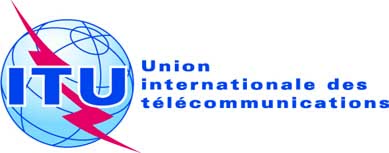 Point de l'ordre du jour: ADM 8Document C19/11-FPoint de l'ordre du jour: ADM 818 avril 2019Point de l'ordre du jour: ADM 8Original: anglaisRapport du Secrétaire généralRapport du Secrétaire généralARRIÉRÉS ET COMPTES SPÉCIAUX D'ARRIÉRÉSARRIÉRÉS ET COMPTES SPÉCIAUX D'ARRIÉRÉSRésuméLa Conférence de plénipotentiaires (Dubaï, 2018) a chargé le Secrétaire général de faire rapport chaque année au Conseil sur les mesures prises et les progrès réalisés dans le remboursement des dettes des États Membres, des Membres des Secteurs et des Associés, en retard dans leurs paiements ou ayant des comptes spéciaux d'arriérés ainsi que sur tout cas de non-respect des modalités de remboursement convenues. Par ailleurs, le Conseil, lors de sa session de 1999, a fixé les lignes directrices concernant les plans d'amortissement afférents au règlement des arriérés et comptes spéciaux d'arriérés.Suite à donnerLe Conseil est prié:1)	de prendre note de ce document;2)	d'autoriser le Secrétaire général à passer par pertes et profits la somme de 979 692,61 CHF au titre d'intérêts moratoires et de créances irrécupérables;3)	d'adopter le projet de Décision reproduit à l'Annexe B.____________RéférencesCS 169, CV 474,
Résolutions 41 (Rév. Dubaï, 2018) et 152 (Rév. Busan, 2014) de la Conférence de plénipotentiaires
Documents C99/27, C14/26, C15/50, C16/42, C17/42 et C18/42PaysNom de l'entrepriseCanadaInstitut des technologies mobiles, Toronto (Ontario)GuinéeSOTELGUI (Société des Télécommunications de Guinée), ConakryIndeShyam Telecom Limited, GurgaonIndeMahanagar Telephone Nigam Ltd. (MTNL), New DelhiIndeTranSwitch India Pvt. Ltd., New DelhiPakistanPakistan Institute of Human Rights, IslamabadArabie saouditeBayanat Aloula for Network Services, RiyadhSuèdeUpZide Labs AB, LuleaÉtats-UnisOverture Networks, MorrisvilleÉtats-UnisDynastat, Inc. AustinÉtats-UnisESS Technology, Inc., MilpitasÉtats-UnisLightsand Communications Inc., PlanoÉtats-UnisSigma Designs, Inc., FremontÉtats-UnisTerabust Networks Inc., SunnyvaleÉtats-UnisZhone Technologies (Ex. Net to Net Technologies), OaklandÉtats-UnisZhone Technologies (Ex. Tellium Inc.), OaklandSituation au 31 décembre 20112012201320142015201620172018États MembresContributions12 91710 54210 1417 8258 45010 0709 6398 683Publications14049493636363740Total13 05710 59110 1907 8618 48610 1069 6768 723Membres des Secteurs 
et autresContributions19 14917 75816 48416 72916 30015 36713 93811 213Publications2459126552Total19 15117 76216 48916 73816 31215 37313 94311 265Contributions32 06628 30026 62524 55424 75025 43723 57719 896Publications14253544548424292TOTAL DES ARRIÉRÉS32 20828 35326 67924 59924 79825 47923 61919 988ACCORDS D'AMORTISSEMENT9 68615 91910 01918 39215 8238 0947 60117 229ACCORDS D'AMORTISSEMENT SUPPRIMÉS18 93215 58717 7688 58210 41812 54713 3942 111FICHES DE NOTIFICATION DE RÉSEAUX À SATELLITE620641571577563584584384FACTURES DIVERSES9276657271686663Total61 53860 57655 10252 22251 67346 77245 26439 775PaysNom de l'entrepriseAnnéeCapital restant dûIntérêtsTotalBéninAutorité de Régulation des Communications Électroniques et de la Poste (ARCEP-Bénin)2002-20110,0027 830,7027 830,70ComoresAutorité Nationale de Régulation des TIC (ANRTIC)2014-20170,005 402,505 402,50ÉgypteMinistère des communications et des technologies de l'information2017-20180,0023 995,7523 995,75ÉgypteSystel, Le Caire2004-20060,0036 204,2036 204,20Fédération de Saint-Kitts-et-NevisMinistère de la justice, des affaires juridiques et de la communication2007-20150,0072 902,7472 902,74Fédération de RussieGlobal Information Systems GIS, Moscou20030,00156 663,86156 663,86SénégalAutorité de Régulation des Télécommunications et des Postes (ARTP)20180,008 727,208 727,20Sri LankaSri Lanka Telecom Ltd., Colombo2002-20120,006 954,456 954,45Sous-total 3.2Sous-total 3.2Sous-total 3.20,00338 681,40338 681,40CanadaInstitut des technologies mobiles Toronto (Ontario)2011-20124 306,252 031,306 337,55GuinéeSOTELGUI (Société des Télécommunications de Guinée), Conakry2010-20124 519,232 393,256 912,48IndeShyam Telecom Limited, Gurgaon2010-20123 975,001 893,305 868,30IndeMahanagar Telephone Nigam Ltd. (MTNL), New Delhi201235 775,0016 875,5552 650,55IndeTranSwitch India Pvt. Ltd., New Delhi201210 600,005 000,2015 600,20PakistanPakistan Institute of Human Rights, Islamabad2012-20134 968,752 176,407 145,15Arabie saouditeBayanat Aloula for Network Services, Riyadh2005-20083 975,003 245,657 220,65SuèdeUpZide Labs AB, Lulea200910 600,006 928,3517 528,35États-UnisOverture Networks, Morrisville2008-200921 200,0015 305,9036 505,90États-UnisDynastat, Inc. Austin20167 950,001 317,659 267,65États-UnisESS Technology, Inc., Milpitas200431 800,0037 871,0569 671,05États-UnisLightsand Communications Inc., Plano2001-20027 875,0010 647,7518 522,75États-UnisSigma Designs, Inc., Fremont2017-20186 183,3374,206 257,53États-UnisTerabust Networks Inc., Sunnyvale200751 816,3056 854,95108 671,25États-Unis Zhone Technologies (Ex. Net to Net Technologies), Oakland2002-200357 750,0079 669,55137 419,55États-UnisZhone Technologies (Ex. Tellium Inc.), Oakland2004-200563 000,0072 432,30135 432,30Sous-total 3.3Sous-total 3.3Sous-total 3.3326 293,86314 717,35641 011,21Total généralTotal généralTotal général326 293,86653 398,75979 692,61